Αρ. Φακ. 9.41.002.1 Α/Α 11/2014ΑΓΟΡΑ ΕΡΓΑΣΙΑΣ – ΝΟΕΜΒΡΙΟΣ 2014ΠΑΡΑΤΗΡΗΤΗΡΙΟ ΑΓΟΡΑΣ ΕΡΓΑΣΙΑΣ, ΤΜΗΜΑ ΕΡΓΑΣΙΑΣ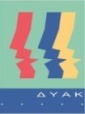 Κύριες Διαπιστώσεις / ΕπισημάνσειςΑπασχόληση και ΑνεργίαΟι επιπτώσεις της παγκόσμιας οικονομικής κρίσης στην αγορά εργασίας εμφανίστηκαν στην Κύπρο από τα τέλη του 2008 επηρεάζοντας αρνητικά τόσο την απασχόληση όσο και την ανεργία. Μεταξύ του 2008 και του 2012 η ανεργία από 3.8% έφτασε στο 11.8% συνεπεία της σταδιακής αλλά συνεχούς μείωσης της οικονομικής δραστηριότητας εξαιτίας της οικονομικής ύφεσης. Κατά το πρώτο τρίμηνο του 2013, η ανεργία ανήλθε στο 15,7% σημειώνοντας σημαντική αύξηση, 3,2 ποσοστιαίες μονάδες, σε σχέση με το τελευταίο τρίμηνο του 2012 (12,5%). Παρά την απότομη και μεγάλη μείωση του ΑΕΠ (5.8%) κατά το 2013 συνεπεία της αναδιάρθρωσης του Τραπεζικού τομέα και των εξανάγκης επιβληθέντων περιορισμών στις συναλλαγές τον Μάρτη 2013, η ανεργία μεταξύ του πρώτου και του τελευταίου τριμήνου αυξήθηκε μόνο κατά 0,3 ποσοστιαίες μονάδες (από 15,7% σε 16% με μέσο όρο έτους 15,9%). Σύμφωνα με τα τελευταία διαθέσιμα στοιχεία η ανεργία κατά το δεύτερο τρίμηνο του 2014 ανήλθε στο 15,4%.    Ο αριθμός των απασχολούμενων (15+) κατά το 2ο τρίμηνο του 2014 ανερχόταν στις 365 χιλιάδες, σε σύγκριση με 358 χιλιάδες το πρώτο τρίμηνο του 2014 ενώ παρέμεινε το ίδιο σε σχέση με το ίδιο τρίμηνο του προηγούμενου χρόνου.  Το ποσοστό απασχόλησης των ατόμων 20-64 ετών ανήλθε στο 67,8% το δεύτερο τρίμηνο του 2014 σημειώνοντας αύξηση από το προηγούμενο τρίμηνο του 2014 (66,2%) και το αντίστοιχο τρίμηνο του 2013 (67,3%).Με βάση τα στοιχεία που τηρούνται στα Επαρχιακά Γραφεία Εργασίας, ο αριθμός των εγγεγραμμένων ανέργων στο τέλος Νοεμβρίου 2014, έφτασε τα 47,603 πρόσωπα. Με βάση τα στοιχεία διορθωμένα για εποχικές διακυμάνσεις που δείχνουν την τάση της ανεργίας, ο αριθμός των εγγεγραμμένων ανέργων το Νοέμβριο 2014 αυξήθηκε κατά 778 άτομα φθάνοντας στα 47,252 πρόσωπα από 46,474 τον προηγούμενο μήνα.Στοιχεία Έρευνας Εργατικού ΔυναμικούΜε βάση τα αποτελέσματα της Έρευνας Εργατικού Δυναμικού για το 2ο τρίμηνο του 2014 (τελευταία διαθέσιμα στοιχεία), το ποσοστό ανεργίας ανερχόταν στο 15,4% του εργατικού δυναμικού σημειώνοντας μείωση (1,5 ποσοστιαίες μονάδες) σε σχέση με το 1ο τρίμηνο του 2014. Σε σχέση με το αντίστοιχο τρίμηνο του 2013 δεν παρουσιάστηκε καμία μεταβολή (15,4%).Το ποσοστό ανεργίας για τους νέους 15-24 ετών ήταν 37,2% του εργατικού δυναμικού των ηλικιών αυτών, σημειώνοντας μείωση σε σχέση με το 1ο τρίμηνο του 2014 (2,4 ποσοστιαίες μονάδες) και  μείωση (3,1  ποσοστιαίες μονάδες) σε σχέση με το αντίστοιχο τρίμηνο του 2013.  Προβλέψεις EUROSTATΜε βάση τα στοιχεία της Ευρωπαϊκής Στατιστικής Υπηρεσίας, Eurostat, τα οποία είναι προκαταρκτικά και αποτελούν πρόβλεψη, κατά το μήνα Οκτώβριο 2014 η ανεργία ανήλθε στο 15,3%. Σε σχέση με τον ίδιο μήνα πέρσι παρουσιάστηκε μείωση κατά 1,6 ποσοστιαίες μονάδες (από 16,9% σε 15,3%). Σε σχέση με τον προηγούμενο μήνα, Σεπτέμβριο 2014, παρουσιάστηκε οριακή αύξηση 0,1 ποσοστιαίων μονάδων (από 15,2% σε 15,3%). Ο μέσος όρος ανεργίας στην Ευρώπη των 28 παρουσίασε οριακή μείωση των 0,1  ποσοστιαίων μονάδων (από 10,1% σε 10,0%) , ενώ ο μέσος όρος ανεργίας στην Ευρωζώνη δεν σημείωσε καμία μεταβολή (παρέμεινε στο 11,5%) σε σχέση με τον προηγούμενο μήνα.Η ανεργία των νέων κάτω των 25 ετών παρέμεινε σταθερή στο 34,8% τους τελευταίους τέσσερις μήνες (Ιούλιο μέχρι Οκτώβριο 2014), ενώ μειώθηκε κατά 5,6 ποσοστιαίες μονάδες σε σχέση με τον Οκτώβριο 2013.Το ποσοστό ανεργίας των ανδρών κατά τον μήνα Οκτώβριο 2014 υπολογίζεται στο 16,4% σημειώνοντας αύξηση 0,1 ποσοστιαίων μονάδων σε σχέση με τον προηγούμενο μήνα, ενώ σε σχέση με τον ίδιο μήνα του προηγούμενου έτους παρουσίασε μείωση κατά 1,8 ποσοστιαίες μονάδες. Το ποσοστό ανεργίας των γυναικών κατά το μήνα Οκτώβριο 2014 υπολογίζεται στο14,1%, παραμένοντας στα ίδια επίπεδα σε σχέση με τον προηγούμενο μήνα, ενώ σε σχέση με τον ίδιο μήνα του προηγούμενου έτους παρουσίασε μείωση κατά 1,4 ποσοστιαίες μονάδες. Συνοπτικά στοιχεία Εγγεγραμμένης ΑνεργίαςΜε βάση τα στοιχεία που τηρούνται στα Επαρχιακά Γραφεία Εργασίας, ο αριθμός των εγγεγραμμένων ανέργων στο τέλος Νοεμβρίου 2014, έφτασε τα 47,603 πρόσωπα. Με βάση τα στοιχεία διορθωμένα για εποχικές διακυμάνσεις που δείχνουν την τάση της ανεργίας, ο αριθμός των εγγεγραμμένων ανέργων το Νοέμβριο 2014 αυξήθηκε στα 47,252 πρόσωπα σε σύγκριση με 46,474 τον προηγούμενο μήνα.
Σε σύγκριση με το Νοέμβριο του 2013 σημειώθηκε μείωση 1,731 προσώπων ή 3,5% που αποδίδεται κυρίως στους τομείς των κατασκευών (μείωση 1,237), του εμπορίου (μείωση 1,185 ανέργων), της εκπαίδευσης (μείωση 1,015 ανέργων), των τραπεζών (μείωση 825) και της μεταποίησης (μείωση 725). Αξίζει να σημειωθεί ότι κατά την ίδια περίοδο υπήρξε και αύξηση στην ανεργία στους τομείς των ξενοδοχείων (αύξηση 1,664), της  δημόσιας  διοίκησης (αύξηση 1,408 ανέργων) και των άλλων υπηρεσιών (284 άτομα).Σύγκριση μεταξύ Νοεμβρίου 2013 και 2014 (ετήσια σύγκριση):Μείωση του αριθμού των εγγεγραμμένων ανέργων σε 47,603 από 49,334 άτομα τον αντίστοιχο μήνα του 2013 (μείωση κατά 3,5% ή1,731 άτομα). Επισημαίνεται ότι για έβδομο συνεχόμενο μήνα παρατηρείται μείωση της μηνιαίας εγγεγραμμένης ανεργίας σε σχέση με τους αντίστοιχους μήνες του προηγούμενου έτους. Η πιο πάνω εξέλιξη παρατηρείται για πρώτη φορά από το 2008.Κατά φύλο, ο αριθμός των άνεργων αντρών είναι 24,461 άτομα και αντιπροσωπεύει το 51% των εγγεγραμμένων ανέργων, ενώ ο αριθμός των ανέργων γυναικών είναι 23,142 άτομα. Σε σχέση με τον ίδιο μήνα πέρσι, ο αριθμός των ανέργων αντρών μειώθηκε κατά 2% ή 378 άτομα και των γυναικών μειώθηκε κατά 6% ή 1,353 άτομα.Από το σύνολο των ανέργων οι 6,904 (14,5%) ήταν Ευρωπαίοι πολίτες. Ο αντίστοιχος αριθμός τον ίδιο μήνα πέρσι ήταν 7,329 ή 14,9% του συνόλου των ανέργων.  Οι Ελληνοκύπριοι αποτελούν την πλειοψηφία του συνόλου των ανέργων (77% ή 36,432 άτομα) όπως και πέρσι (77% ή 38,016 άτομα).Η ανεργία σημείωσε μείωση στις τρεις από τις πέντε επαρχίες. Αύξηση σημειώθηκε στην Αμμόχωστο (κατά 523 άτομα) και στην Πάφο (κατά 406 άτομα). Η μεγαλύτερη αριθμητική μείωση παρουσιάστηκε στην επαρχία Λευκωσίας (κατά 1,860 άτομα) ενώ στις επαρχίες  Λεμεσού και Λάρνακας η μείωση ήταν 523 και 277 άτομα αντίστοιχα.Οι μεγαλύτερες αριθμητικές μειώσεις κατά τομέα οικονομικής δραστηριότητας σε σύγκριση με τον ίδιο μήνα του 2013 παρουσιάστηκαν στον τομέα των κατασκευών (κατά 1,237 άτομα), του εμπορίου (κατά 1,185 άτομα), της εκπαίδευσης (κατά 1,015 άτομα), των τραπεζών (κατά 825 άτομα) και της μεταποίησης (κατά 725 άτομα). Οι μεγαλύτερες αυξήσεις παρουσιάστηκαν στον τομέα των ξενοδοχείων (κατά 1,664 άτομα), της δημόσιας διοίκησης (κατά 1,408 άτομα) και των άλλων υπηρεσιών (κατά 284 άτομα).Μικρή αύξηση  της  ανεργίας παρουσιάστηκε μόνο στην ηλικιακή ομάδα άνω των 60 ετών (κατά 88άτομα). Ταυτόχρονα οι υπόλοιπες ηλικιακές ομάδες παρουσίασαν μείωση. Στην ηλικιακή ομάδα 15-24 ετών (κατά 661 άτομα), 40-49 ετών (κατά 448 άτομα), στην ηλικιακή ομάδα 25-29 ετών (κατά 396 άτομα), 50-59 ετών (κατά 184 άτομα) και 30-39 ετών (κατά 130 άτομα).Ο αριθμός των ανέργων που ήταν εγγεγραμμένοι στα γραφεία της ΔΥΑ για περισσότερο από 6 μήνες έφτασε τα 19,637 άτομα (αύξηση κατά 319 άτομα ή 2% σε σχέση με τον ίδιο μήνα πέρσι) και αντιπροσωπεύει το 41% του συνόλου των εγγεγραμμένων ανέργων. Ο αριθμός των ανέργων που ήταν εγγεγραμμένοι στα γραφεία της ΔΥΑ για περισσότερο από 12 μήνες έφτασε τα 12,071 άτομα (αύξηση κατά 3,705 άτομα ή 44%) και αντιπροσωπεύει το 25% του συνόλου των εγγεγραμμένων ανέργων. Σύγκριση μεταξύ Οκτωβρίου και Νοεμβρίου 2014 (μηνιαία σύγκριση):Κατά τον μήνα Νοέμβριο 2014 ο αριθμός των εγγεγραμμένων ανέργων παρουσίασε αύξηση κατά 6,269 άτομα ή 15%, σε σύγκριση με τον προηγούμενο μήνα και αφορά ως επί το πλείστον άτομα τα οποία προέρχονται από την ξενοδοχειακή βιομηχανία (81,8% του συνόλου της αύξησης). Κατά τομέα οικονομικής δραστηριότητας, οι μεγαλύτερες αυξήσεις που παρατηρήθηκαν ήταν στον τομέα των ξενοδοχείων (κατά 5,129 άτομα), της δημόσιας διοίκησης (κατά 895 άτομα), των μεταφορών (κατά 427 άτομα) και του εμπορίου (κατά 329 άτομα), ενώ οι μεγαλύτερες μειώσεις παρατηρήθηκαν στον τομέα των νεοεισερχομένων (κατά 527 άτομα), στον τομέα των τραπεζών (κατά 152 άτομα) και στον τομέα των κατασκευών (κατά 99 άτομα).Αύξηση της ανεργίας παρουσιάστηκε σε όλες τις επαρχίες εκτός από τη Λευκωσία (μείωση κατά 387 άτομα). Πιο συγκεκριμένα, η επαρχία Αμμοχώστου κατέγραψε αύξηση 3,435 άτομα, η Πάφος 1,496 άτομα, η Λάρνακα 1,257 άτομα και η Λεμεσός 468 άτομα.ΠΑΡΑΡΤΗΜΑΤΑ:ΠΑΡΑΡΤΗΜΑ Ι: Ανάλυση των στοιχείων της εγγεγραμμένης ανεργίας και των στοιχείων  ανεργίας από άλλες πηγές και σχετικοί ΠίνακεςΠΑΡΑΡΤΗΜΑ ΙΙ: Ανάλυση στοιχείων εγγεγραμμένης ανεργίας κατά επαρχία και σχετικοί Πίνακες ΠΑΡΑΡΤΗΜΑ ΙΙΙ: Ανάλυση του προφίλ των μακροχρόνια ανέργων και των ατόμων που είναι εγγεγραμμένοι στην κατηγορία« νεοεισερχόμενος»